от «27» декабря 2019 года № 726пгт. СвободныйОб утверждении нормативных затрат, связанных с оказанием  муниципальным учреждением культуры городского округа ЗАТО Свободный  муниципальных услуг, на 2019 год	В соответствии с постановлением администрации городского округа ЗАТО Свободный от 17.01.2018  № 18 «Об утверждении Порядка формирования муниципального задания в отношении муниципальных учреждений городского округа ЗАТО Свободный и финансового обеспечения выполнения муниципального задания», со статьей 111 Областного закона от 10 марта 1999 года № 4-ОЗ «О правовых актах в Свердловской области», руководствуясь подпунктами 31, 36 пункта 8 статьи 27 Устава городского округа ЗАТО Свободный,ПОСТАНОВЛЯЮ:1. Утвердить расчет нормативных затрат, связанных с оказанием муниципальных услуг, на 2019 год Муниципального бюджетного учреждения культуры Дворец культуры «Свободный» (приложение).2. Постановление опубликовать в газете «Свободные вести» и на официальном сайте администрации городского округа ЗАТО Свободный в сети «Интернет».3. Постановление вступает в силу с момента подписания и распространяет действие на правоотношения, возникшие с 01.01.2019 года.4. Контроль за исполнением постановления возложить на заместителя главы администрации городского округа ЗАТО Свободный Фасахова В.Р.Глава администрациигородского округа ЗАТО Свободный				             А.А. Матвеев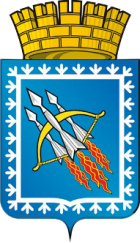 АДМИНИСТРАЦИЯ ГОРОДСКОГО ОКРУГА ЗАКРЫТОГОАДМИНИСТРАТИВНО-ТЕРРИТОРИАЛЬНОГО ОБРАЗОВАНИЯСВОБОДНЫЙ СВЕРДЛОВСКОЙ ОБЛАСТИП О С Т А Н О В Л Е Н И ЕАДМИНИСТРАЦИЯ ГОРОДСКОГО ОКРУГА ЗАКРЫТОГОАДМИНИСТРАТИВНО-ТЕРРИТОРИАЛЬНОГО ОБРАЗОВАНИЯСВОБОДНЫЙ СВЕРДЛОВСКОЙ ОБЛАСТИП О С Т А Н О В Л Е Н И ЕАДМИНИСТРАЦИЯ ГОРОДСКОГО ОКРУГА ЗАКРЫТОГОАДМИНИСТРАТИВНО-ТЕРРИТОРИАЛЬНОГО ОБРАЗОВАНИЯСВОБОДНЫЙ СВЕРДЛОВСКОЙ ОБЛАСТИП О С Т А Н О В Л Е Н И Е